Guía de trabajo autónomo (plantilla)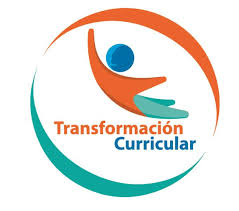 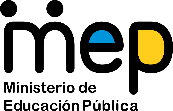 El trabajo autónomo es la capacidad de realizar tareas por nosotros mismos, sin necesidad de que nuestros/as docentes estén presentes. 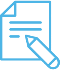 Me preparo para hacer la guía Pautas que debo verificar antes de iniciar mi trabajo.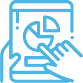 Voy a recordar lo aprendido y/ o aprender. 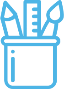  Pongo en práctica lo aprendido Ejemplo de matriz de autorregulación y evaluación que puede incluir en la guía de trabajo autónomo: (la matriz de niveles de logro las debe elaborar cada docente según el aprendizaje esperado)Anexo 1.¿Qué es el presupuesto?Concepto El presupuesto es un instrumento que permites una mejor planificación para el uso adecuado de los recurso financieros de las personas y sus familias, sobre todo tomando en cuenta que el ingreso y el gasto de los recursos financieros cambian en los distintos momentos de la vida de las personas.Existen varios tipos de presupuesto como son, el presupuesto familiar, presupuesto público que es el del gobierno, empresarial y otros más.El que vamos a estudiar es el presupuesto familiarEn la lección de repaso, les deje una tarea que era buscar el significado de varias palabras  que son la base del presupuesto, hoy lo vamos a retomar. Un presupuesto familiar es un documento en donde proyectamos futuros ingresos de dinero y futuros egresos de dinero, como los gastos necesarios para cubrir las necesidades familiares o el pago de deudas contraídas.El principal objetivo de elaborar un presupuesto familiar es tener un mayor control de nuestros egresos, procurando siempre que la diferencia entre los ingresos y egresos sea la mayor posible.Veamos cuáles son las ventajas de elaborar un presupuesto familiar:El presupuesto le ayuda a identificar sus ingresos y gastos en un período de tiempo determinado. Lo más común es que se realicen de forma quincenal o mensual, de acuerdo a la periodicidad en la que reciba sus ingresos e involucren a toda la familia.Entre las ventajas que obtiene al organizar sus cuentas están:Saber cuánto dinero se recibe en el hogar.Saber cuánto y en qué se gasta el dinero.Ajustar los gastos de acuerdo con los ingresos.Fijar metas de ahorro para lograr los sueños.Prepararse mejor para las emergencias.¿CÓMO SE HACE UN PRESUPUESTO? Tal y como indicamos anteriormente, elaborar un presupuesto es esencial para evitar sobresaltos en nuestra economía. Su preparación es muy sencilla si seguimos los siguientes consejos prácticos: Lo primero es hacer una lista de todos los ingresos mensuales que recibe la familia. Luego hacemos una lista con los gastos fijos. ( luz, agua, teléfono, alquiles, cable pago al banco y otros)Hago una lista de los gastos variables. (Salida al cine, el juego que me compre, la coca cola que invite a mis amigos)Para calcular el costo mensual de los gastos fijos y variables, es importante revisar recibos y facturas. En el caso de los gastos fijos, los pagos serán muy similares cada mes.En el caso de los variables, se puede estimar un promedio mensual y utilizar ese dato.  Es importante incluir absolutamente todos los gastos que hacemos, incluso las compras que nos puedan parecer más insignificantes. Precisamente, el presupuesto indicará en que se está gastando mayoritariamente el dinero. Si hay gastos de los cuales no tenemos factura debemos de anotarlo en una libreta. Cuando se tenga todos los datos es el momento de sumar los ingresos, los gastos variables. Luego, al total de los ingresos se le resta el total de los gastos. Si el resultado de esa resta es negativo, es necesario analizar la lista y estudiar dónde empezar a recortar gastos.Si el resultado es positivo, o sea sobra dinero, se puede hacer un plan para pagar abonos extra a las deudas y de esta forma reducir el interés que se paga por las mismas. Si no hay deudas, es el momento de iniciar un plan de ahorro. De cualquier manera, el principal objetivo de la elaboración de un presupuesto es garantizar el pago de los gastos básicos y procurar el ahorro para logro de metas.Autor. BAC CredomaticFecha de publicación. 12 julio 2012Título Manual Docente.Autor. BAC CredomaticFecha de publicación. 18 oct. 2017Título del video El ahorro - Aprendiendo con BAC Credomatchttps://www.youtube.com/watch?v=fTtO_iRmVN0Anexo 2En este anexo  comparte una plantilla que se llama Componentes de Presupuesto”, que es el tablero con el que vamos a jugar.La siguiente página se encuentran tres laminas una de Rodrigo, otra de Rebeca y la otra de Rubén, estas laminas debe recortarlas antes de iniciar el juego.Una vez recortadas se revuelven y se las reparten en cantidades iguales según los jugadores de la familia.El juego consiste en cada participante cuando le toca el turno debe reconocer que elemento del presupuesto pertenece la tarjeta: si es de gastos, si es una deuda si es un gasto variable. En el centro de debemos ir dejando las tarjetas que no nos quedan claro su estatus. 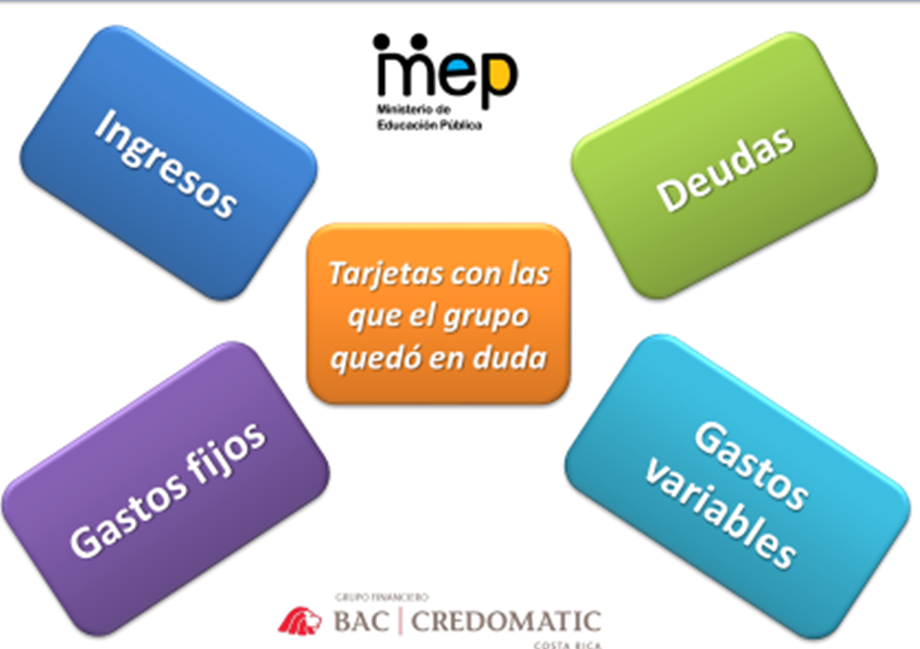 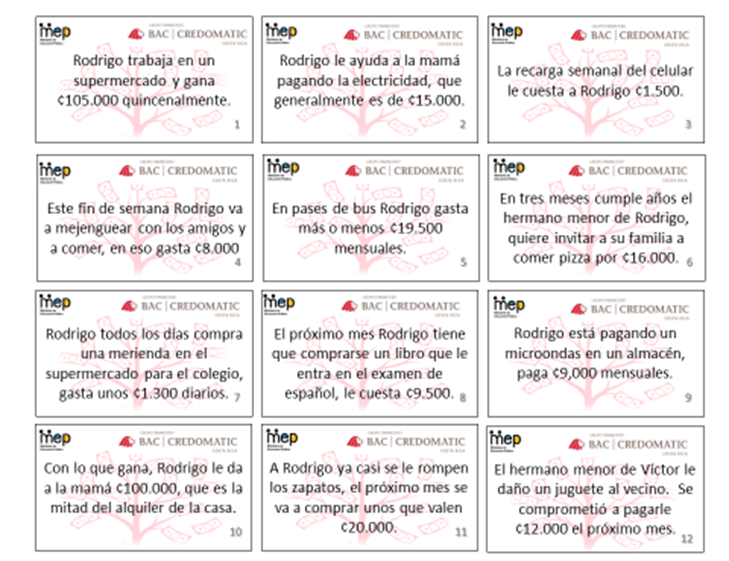 Cuando termine el juego.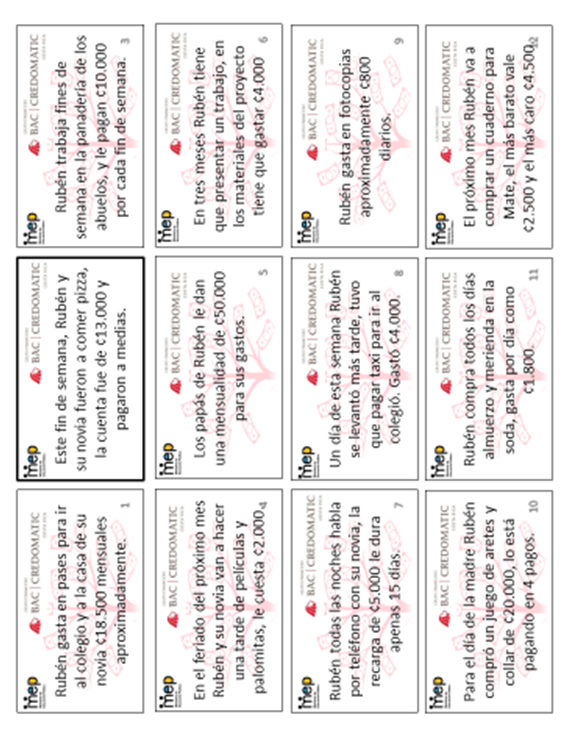 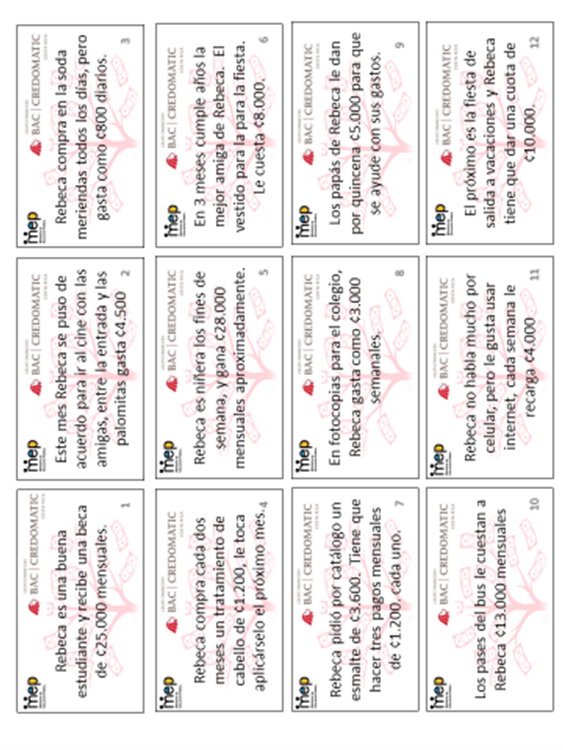 Reviso cada una de las tarjetas y selecciono las de Rodrigo, Rebeca y Rubén.Y trato de armar el presupuesto de cada uno de estos personajes.Monte una tabla para cada una de las casillas, de gastos fijos, gastos variables, dudas.Una vez que organice las tarjetas, rellene las casillas con los montos correspondientes haga la sumas para ver si presupuesto está bien equilibrado entre lo que gana y lo que gasta.El análisis de esta plantilla nos daremos cuenta si estos chicos están cuidando sus fondos o si están excedidos.Hagamos recomendaciones para el que le de números negativos. Autor. BAC CredomaticFecha de publicación. 18 octubre 2018Título Maletín del BAC En esta presentación encontraras información importante, de cómo protegerte, como se transmite y cómo prevenir el  COVID-19. “Compártelo con tu familia”Autor. PixelatelFecha de publicación. Mar 28, 2020Título: El día se detuvo Rescatado https://issuu.com/pixelatl/docs/los_d_as_que_todo_se_detuvo¡Quédate en casa!Centro Educativo: Educador/a: Nivel: Noveno año.Asignatura: Educación para el Hogar-Materiales o recursos que voy a necesitar El educador/a sugiere: Material general visto en clase, cuaderno, borrador, lápiz o lápices de color, etc.Lectura del material aportado.Opcional ver los videos si se cuenta con internet, para reforzar el tema.Condiciones que debe tener el lugar donde voy a trabajar  Recomendaciones importantes para sus estudiantesUn lugar fresco y cómodo donde pueda conversar en familia. Internet no indispensable.Tiempo en que se espera que realice la guía El tiempo proyectado para completar la guía.Tres horas y veinte minutos (3:20)Indicaciones Según lo visto en la práctica anterior referente a los componentes del presupuesto en finanzas hoy trabajaremos sobre las ventajas de hacer el presupuesto.Se agrega un texto y videos para que reforcemos el tema.Como puede mejorar mis finanzas el tener un presupuesto.Al final te dejo un juego sobre el presupuesto juégalo con tu familiaPara terminar le comparto Información importante sobre el corona virus y su contagio.Actividades para retomar o introducir el nuevo conocimiento.Es importante que conozcamos del presupuesto  cuáles  son sus beneficios para el núcleo familiarAnexo 1 Lea esta información y compártala con su familia (abuelitos, papá o mamá y hermanos). En el Anexo 2 encontraras un juego que te ayudara a entender cómo se realiza el presupuesto, juegue con su familia y explique lo que es el prepuesto  con su familia.Indicaciones La persona docente…. En el Anexo 1,  encontraras una lectura sobre el presupuesto, en la guía anterior habíamos buscado en el diccionario los componentes del presupuesto con esta lectura te enseñare la importancia y como hacer un presupuesto  además si cuentas con internet te dejo al final de la lectura te encontraras el Link de un video, para reforzar el tema.En el Anexo 2,  encontraras un tablero del juego para reforzar el tema de presupuesto, y en la siguiente página están tres plantillas que debes recortar una a una ya que son las tarjetas del juego. En ese anexo encontraras la explicación del juego.Una vez que recortemos las platillas de las tarjetas recoja la basura.Indicaciones o preguntas o matrices para auto regularse y evaluarsePromueva  la autorregulación en las actividades, a través de escribir pautas que se realizan durante el proceso, por  ejemplo: Leer las indicaciones y las tareas solicitadas.Subrayar las palabras que no conoce y buscar su significado.Sugerir “devolverse” a alguna indicación en caso de no haber comprendido qué hacer. Reviso si realicé todo lo solicitado o me faltó hacer alguna actividadGenere reflexión sobre lo realizado a través de plantear preguntas como: ¿Qué sabía antes de estos temas y qué sé ahora?¿Qué puedo mejorar de mi trabajo?¿Cómo le puedo explicar a otra persona lo que aprendí?¿Cómo evidencio la evaluación formativa?Con el objetivo de registrar la participación y el avance, cada estudiante elaborará un portafolio de evidencias donde consten aprendizajes adquiridos de las asignaturas que la persona estudiante considere registrar, así como su vivencia y sentimientos en torno a su familia, sus docentes, compañeros y compañeras, cambios y experiencias más significativas, en el marco del trabajo autónomo como estrategia durante la pandemia COVID -19.Elabore un portafolio con material de desecho tipo carpeta y si no cuenta con material vaya pegando en un cuaderno de la asignatura de Educación para el Hogar  donde puedas guardar todas los practicas que vamos realizando La persona estudiante registrará, al menos una vez a la semana, lo siguiente:1. Un aprendizaje o habilidad adquirida en la o las asignaturas que él o ella elija, a partir de lo realizado en las Guías de trabajo autónomo.2. Llenar las matrices de auto regulación, evaluación y niveles de logro.3. Un sentimiento o aprendizaje respecto de lo que vive el país, su familia o la persona estudiante misma, en el marco de la pandemia COVID – 19.La persona estudiante que desee, puede compartir el contenido del portafolio de evidencias con sus compañeros, compañeras y docentes, mientras se mantenga el período de educación a distancia.Este portafolio será retomado, una vez que inicien las clases presenciales, para que las personas estudiantes puedan compartir con sus compañeros, compañeras y docentes lo más significativo de esta experiencia.Para conocer más de esta estrategia visite el siguiente enlace de ejemplo.https://cajadeherramientas.mep.go.cr/faro_referencias/4_ref_apoyos_eval/funciones/tecnicas/portafolio.pdfCon el trabajo autónomo voy a aprender a aprender Con el trabajo autónomo voy a aprender a aprender Reviso las acciones realizadas durante la construcción del trabajo.Marco una X encima de cada símbolo al responder las siguientes preguntas Reviso las acciones realizadas durante la construcción del trabajo.Marco una X encima de cada símbolo al responder las siguientes preguntas ¿Leí las indicaciones con detenimiento?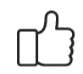 ¿Subrayé las palabras que no conocía?¿Busqué en el diccionario o consulté con un familiar el significado de las palabras que no conocía?¿Me devolví a leer las indicaciones cuando no comprendí qué hacer?Con el trabajo autónomo voy a aprender a aprenderCon el trabajo autónomo voy a aprender a aprenderValoro lo realizado al terminar por completo el trabajo.Marca una X encima de cada símbolo al responder las siguientes preguntasValoro lo realizado al terminar por completo el trabajo.Marca una X encima de cada símbolo al responder las siguientes preguntas¿Leí mi trabajo para saber si es comprensible lo escrito o realizado?¿Revisé mi trabajo para asegurarme si todo lo solicitado fue realizado?¿Me siento satisfecho con el trabajo que realicé?Explico ¿Cuál fue la parte favorito del trabajo?¿Qué puedo mejorar, la próxima vez que realice la guía de trabajo autónomo?Explico ¿Cuál fue la parte favorito del trabajo?¿Qué puedo mejorar, la próxima vez que realice la guía de trabajo autónomo?COMPONENTES DEL PRESUPUESTOMES 1MES 2 MES 3INGRESOS:1. Total ingresosDEUDAS:2. Total de obligacionesGASTOS FIJOS:Transporte TeléfonoFotocopiasMeriendas y almuerzos3. Total de gastos fijosGASTOS VARIABLES:RecreaciónOtros materiales de estudioVestidoOtros gastos variables4. Total de gastos variablesRESUMEN:5. Total de gastos (6. Capacidad de ahorro 